国家级实验教学示范中心年度报告（2020年1月1日——2020年12月31日）实验教学中心名称：跨国经济管理人才培养实验教学中心实验教学中心主任：牛华勇实验教学中心联系人/联系电话：丁晓松 13426315066实验教学中心联系人电子邮箱：dingxiaosong@bfsu.edu.cn所在学校名称：北京外国语大学所在学校联系人/联系电话：888180292021年 3 月 1 日填报第一部分  年度报告编写提纲（限5000字以内）一、人才培养工作和成效（一）人才培养基本情况跨国经济管理人才培养实验教学中心以学生为主体，教师为主导，根据不同学科的特点，灵活运用各种教学方法，充分调动学生的学习积极性。中心服务于学生，依托校内服务器，学生可以在任何时间、校内任何地点通过学校的局域网登录中心服务器进行实验。学校强化实验室开放式管理，制定了相应的实验室开放管理制度和学生自主实验室管理条例，鼓励师生积极参与实验室的开放工作，实现了实验室完全开放。充分利用现有的实验教学资源，通过网络技术等现代化的教学手段，采用大数据，云平台，多媒体等相结合，充分使用网络教学资源等方法方便学生学习实验内容，加深学生对基础理论和方法的理解增加学生动手实验的机会，增强实验教学效果。根据实验课程的不同教学要求，实施实验教学考核方法改革。注重培养学生实际操作能力，创新能力以及综合运用所学知识来分析问题和解决问题的能力，将平时实验情况与研究报告、小论文结合起来，促进实验教学质量的进一步提高。对学生在国内外期刊上发表的创新、设计性实验论文，或申报的专利，学校制定了相应的奖励措施，并进一步鼓励“产学研”一体化体系的建设工作。    围绕北京外国语大学经济管理学科人才的培养目标和课程体系设置，中心一直致力于经济管理实验课程教学方法、教学模式等方面的探索与实践，逐步形成了计算机软件模拟、竞争性互动、科研创新实验项目和论文指导、面向企业实践的创新项目四类具有我校特色的教学方法。（二）人才培养成效评价学校在规范管理的课程实验教学基础上，将部分理论讲解转化为过程指导。通过Blackboard教学平台和各类教学软件的使用，学生能够在实验课程前进行网上预习并熟悉操作要求，节约了教师部分理论讲解时间，强化了过程指导。过程指导的教学方法可以实现个性化教学，提高了教学的效率和效果，也激发了学生学习的积极性。学生从被动的接受转化为主动的学习。在实验课上以学生动手为主，靠的是独立的思考，老师只是解答问题和个别指导。这样的学习方法可以培养学生独立思考的能力，同时也是培养学生动手能力的最佳途径，老师可以及时了解学生对问题的理解和掌握情况。实验教学大大地提高了学生的动手能力。学生在指导教师的帮助下，大量参加国内外商业模拟大赛，取得了诸多优异的成绩。较为突出的有：2020年，北京外国语大学商务谈判队在“北二外杯”2020未来国际商务（英语）谈判精英全国赛和“法大杯”2020未来国际商务谈判精英全国赛中获全国一等奖。2020年，国际商学院学生在“第四届全国国际商务专业学位研究生创新创业精英挑战赛”全国总决赛荣获全国一等奖“冠军”。2020年，我院2018级信管5班荣获2018-2019年度“北京市先进班集体”称号。二、人才队伍建设1、通过跨国经济管理人才培养实验教学中心，逐步形成一支实验教学教师的骨干力量。    学校成立了实验教学教研室，该教研室由中心和各院系推荐的实验教学骨干教师组成，设立实验教学方向带头人。各方向由各院系分管教学的负责人作为实验教学方向领衔人，下设小组成员，指导和建设各专业的课程实验教学、专业和毕业实习，从而形成稳定的专业实验教学团队。2、分步开展实验教学技能的培训与考核    由教务处、人事处、信息技术中心共同组织并负责完成专业课教师实验教学技能的培训和考核，积极实施专业教师实验教学技能认证制度。通过培训，使广大教师熟知学校的实验教学理念与改革思路，了解实验教学体系的基本架构、实验教学定位及规划，掌握各种现代教育媒体、本专业应用软件的性能、特点和使用方法，提高实验教学的能力。3、加强对实验管理和技术人员的培训    中心选派实验管理和技术人员到兄弟院校交流学习和定期进行业务学习，鼓励和支持实验技术人员参加科研课题组，以达到提高实验室管理和技术人员的业务素质及管理水平的目的。三、教学改革与科学研究教学改革立项、进展、完成等情况围绕服务国家经济发展战略，配合学校复合型、复语型特色大学建设，北京外国语大学实验教学示范中心在原有的基础上，制定了新的发展目标：以培养国家战略急需的跨国经济管理人才为导向，紧紧围绕北京外国语大学复合型、复语型人才培养目标，以提高教育教学及人才培养质量为核心，以实施“教育部本科教学工程”为抓手，以引进国内外前沿成果和一流设备为基本手段，研发具有北外特色的实验教学产品，服务于我校经济管理学科国际化战略、服务于中国经济与中国企业全球化战略，建设具有北外特色的、现代化、综合性跨国经济管理人才培养实验教学中心。为提高实验教学效果，实施实验教学改革，进一步完善了实验课程的内容，提高学生的课上与课下，理论与实践的课程体系。 1、外语能力培养实验课程：英语听力，英语口语，旅游英语，商务英语，英语高级听说，酒店英语，英语会话等。2、基础实验课程：计量经济学，C语言，数据库，管理信息系统，商务统计，运筹学，数据模型与决策等。3、专业实验课程：投资学，人力资源模拟，国际贸易实务，市场营销，财务信息系统，会计信息系统，生产与运作管理，现代物流管理等。4、综合实验课程：实验投资学，商务智能，计量经济学（硕士），ERP，Matlab在经济与管理中的应用，SPSS与应用统计学，项目管理，战略管理，企业决策模拟，供应链管理，运营管理等。5、创新实验课程：物流系统分析与设计，高级计量经济学，营销研究方法，数据挖掘，创业案例等。6、在组织相关教师编写实验讲义的基础上，形成了实验教材的基本内容框架并投入使用，以期在使用中修改完善后再正式出版。7、整合学校、企业、政府资源，提出让所学知识“落地”的目标，采用市场实战和项目实施的方式，打造大学生创业孵化中心。积极开展“产学研”一体化体系的建设工作。    在目前的实验课程体系基础上，为适应知识经济背景下培养具有实践创新能力的新型经济管理人才的需要，变革传统的学科知识传授型人才培养模式，中心旨在建设跨院设置、统一管理、开放运行、资源共享的现代化实验教学平台。四、信息化建设、开放运行和示范辐射（一）信息化资源、平台建设，人员信息化能力提升等情况。    目前，跨国经济管理人才培养实验教学中心每年接纳院、校经济管理类学生1200多人，为北京外国语大学经济管理类学科的本科和硕士等各个层面学生开设了企业决策模拟、计量经济模型、电子商务系统开发等有特色的实验课程。    为院、校经济管理类专业增加了合型、创新型实验内容，培养学生理论联系实际能力和创新能力。    为教师提供良好的科研环境，提高科研水平，通过对各种资源的有效整合，促进教学科研成果的产业化，以取得更好的办学效益。    进一步完善管理机制，培养了两名实验教学相关的学术带头人，并通过激励机制，使实验教学队伍结构更加合理、学术造诣更高、教学质量和水平更上一个台阶。    实验教学中心建筑面积增加一倍，编写出版相关专业实验指导教材五部，添置了一批先进的、功能齐全的实验教学设备和软件。    实验室管理信息化，通过自主开发与外部引进相结合的方法，丰富实验教学资源。    加强了兄弟院校的合作与交流，提升了中心的示范辐射作用，推进本中心与其他高校、科研、企业的资源共享，并邀请专家、学者来本中心讲座。（二）开放运行、安全运行等情况。跨国经济管理人才培养实验教学中心开放运行服从教学计划的安排。教学计划外的时间向学生开放。(1)实验室计划内的课程安排由中心根据教务处教学计划统一安排。业余开放的具体形式分为学生参与科研型、学生科技活动型、自选实验课题型、计算机应用技术提高型和人文素质与能力培养型等，采用以学生为主体、教师加以启发指导的实验教学模式。(2)实验室业余开放针对本校本科生和研究生开放。开放实验的内容一般为教学计划内实验的延续和提高。    学校对中心设备严格按照设备采购合同要求厂家进行设备维护保养，对保修期外的设备与厂家或供应商签订设备维护协议，使得设备能在二十四小时内得到修复，不能修复的将由厂商提供替代品。中心的维护经费较为充足，保证了实验材料的购置和设备的维护。对设备的大修，学校还有专门的设备大修基金来保证。    在主管校长领导下，全校仪器设备由资产处归口统一管理。学校各部门均有一位领导负责仪器设备管理工作，并配备专职或兼职的仪器设备管理人员。学校的所有仪器设备都建档入账，实施计算机管理。学校相关部门建立了健全的仪器设备账目制度。中心设备管理员和实验技术人员非常重视设备的维护维修、功能开发和改造升级，延长了设备的使用寿命，对设备定期检修、校验，做到了“坚持制度，责任到人”。对于贵重仪器设备，学校制定了相应的管理制度，贵重设备的管理、使用、维修人员必须经过培训和考核，保证实验仪器设备处于良好状态运行。    针对中心的实验仪器设备，我们建立了多级维护体系，措施得力，效果良好。1、对设备的日常保养维护由中心管理员负责。2、对在保修范围内的设备，根据设备采购合同由厂家提供服务。3、对于计算机、多媒体投影等超过保修期的常用设备，中心与本地信誉良好的本地计算机公司签订设备维护协议，保证设备的正常运行，在24小时内不能修复的，由计算机公司提供备用设备。4、对于一些关键设备，例如多媒体投影仪，交换机，电台，控制设备等，中心保证有一台或多台备用设备以防故障影响正常教学。5、所有固定资产设备由设备处统一管理，每台设备配有设备标签，进入固定资产数据库管理系统。 6、定期检查设备故障情况、定期进行全面维修维护，对主要设备有专门的清洁员对设备进行清洁保养。7、对实验室内设备进行使用登记制度，碰到设备运行不正常的情况实验教师或学生要报告给中心管理人员，中心马上进行维护维修处理。8、为了保证服务器关键数据，对运行三年以上服务器硬盘进行更换。9、由于中心对设备的更新较快，现有的计算机等设备基本上都还在三年质保期之内，设备完好率在98％以上。五、所在学校与学校上级主管部门的支持跨国经济管理人才培养实验教学中心目前已有工作基础上，进一步升华根据先进的实验教学理念，学校除了投入55万元用于购买会计基础模拟，Nvivo等统计分析软件外，还购置了东方财富choice数据终端和国泰安数据库；投入学生创业平台建设经费14万元，购买了创业实战演练平台，软件创业先锋平台管理，软件连锁加盟创业训练等创业实训类软件。六、下一年发展思路在新的一年中，利用现有的实验教学中心资源，除了为院内经济管理类相关的专业服务外，还要开展面向全校的选修课程与就业创业公共服务。借助跨国经济管理人才培养实验教学中心建设机会，提升师资队伍建设，提供能力实战、知识提升、师德、素质修养培训。加大建立实验教学体系课程的投资力度，使任课老师具备较高的理论水平和计算机动手能力，培养出来的学生具备需要综合运用数学、计算机、英语、专业知识才能实现的搜集数据，整理数据，分析数据等推理、解决问题的能力。利用现有的实验教学中心教学资源，积极搭建区域公共共享平台，为区域内兄弟院校提供实验室的实验课程服务，互联网远程实验资源服务。组织开展兄弟院校的交流与合作，共同建设公共共享平台资源内容，形成多家院校共建共享机制；组织开展实验教学研讨交流会议。第二部分 示范中心数据（数据采集时间为 2020年1月1日至12月31日）一、示范中心基本情况二、人才队伍基本情况（一）本年度固定人员情况（二）本年度兼职人员情况（三）本年度流动人员情况（四）本年度教学指导委员会人员情况三、人才培养情况（一）示范中心实验教学面向所在学校专业及学生情况（二）实验教学资源情况（三）学生获奖情况四、教学改革与科学研究情况（一）承担教学改革任务及经费（二）承担科研任务及经费（三）研究成果1.发表论文、专著情况2.仪器设备的研制和改装情况3.其它成果情况    五、信息化建设、开放运行和示范辐射情况（一）开放运行和示范辐射情况1.参加示范中心联席会活动情况2.承办大型会议情况3.参加大型会议情况4.承办竞赛情况5.开展科普活动情况6.承办培训情况（二）安全工作情况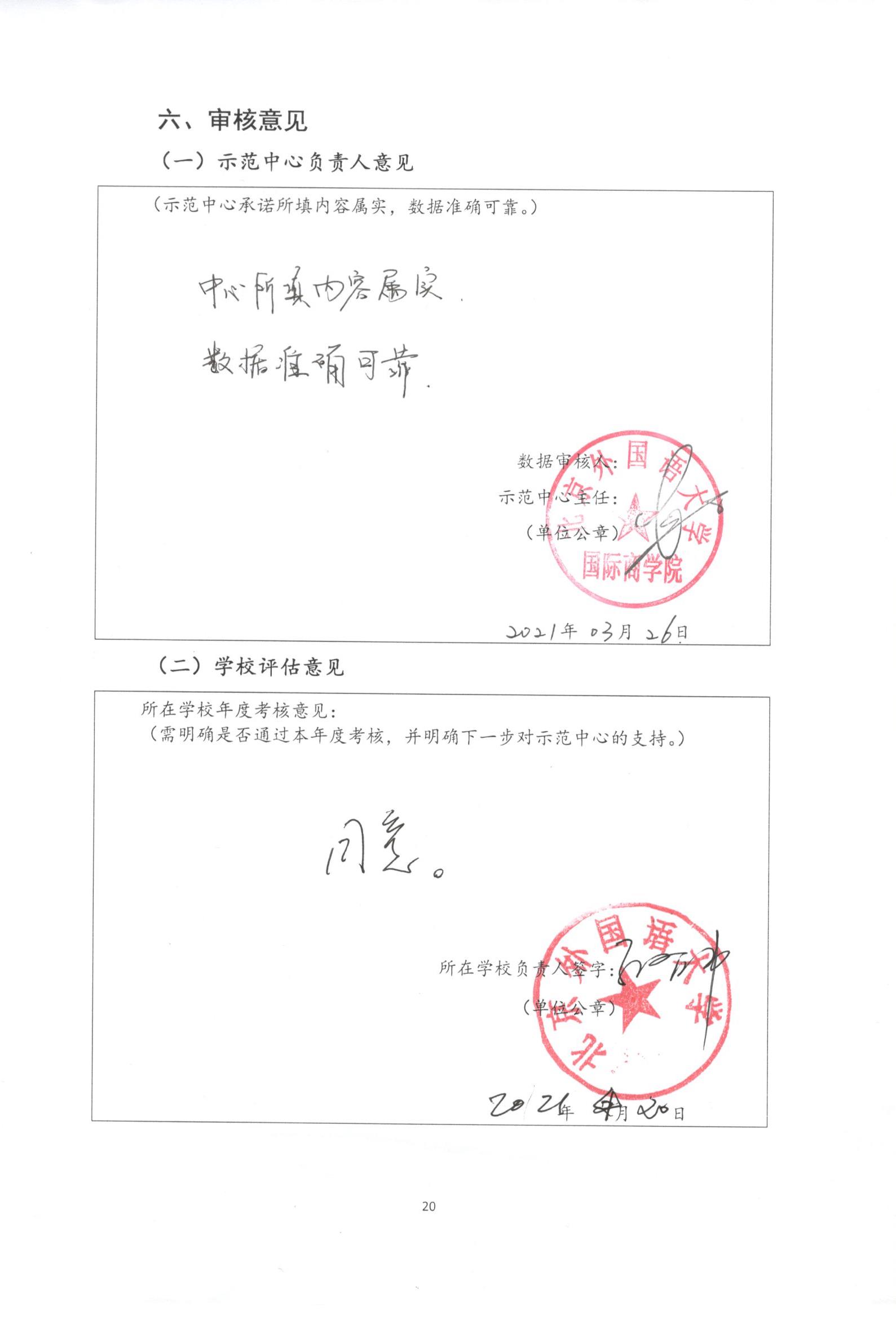 批准立项年份通过验收年份示范中心名称示范中心名称跨国经济管理人才培养实验教学中心跨国经济管理人才培养实验教学中心跨国经济管理人才培养实验教学中心跨国经济管理人才培养实验教学中心跨国经济管理人才培养实验教学中心跨国经济管理人才培养实验教学中心跨国经济管理人才培养实验教学中心所在学校名称所在学校名称北京外国语大学北京外国语大学北京外国语大学北京外国语大学北京外国语大学北京外国语大学北京外国语大学主管部门名称主管部门名称国际商学院国际商学院国际商学院国际商学院国际商学院国际商学院国际商学院示范中心门户网址示范中心门户网址www.bfsu.edu.cnwww.bfsu.edu.cnwww.bfsu.edu.cnwww.bfsu.edu.cnwww.bfsu.edu.cnwww.bfsu.edu.cnwww.bfsu.edu.cn示范中心详细地址示范中心详细地址北京市海淀区西三环北路19号北京外国语大学西校区国际大厦301北京市海淀区西三环北路19号北京外国语大学西校区国际大厦301北京市海淀区西三环北路19号北京外国语大学西校区国际大厦301北京市海淀区西三环北路19号北京外国语大学西校区国际大厦301邮政编码邮政编码100089固定资产情况固定资产情况200万200万200万200万200万200万200万建筑面积 180㎡设备总值设备总值 200 万元 200 万元设备台数设备台数  73台经费投入情况经费投入情况行为实验室建设行为实验室建设行为实验室建设行为实验室建设行为实验室建设行为实验室建设行为实验室建设主管部门年度经费投入（直属高校不填）主管部门年度经费投入（直属高校不填）主管部门年度经费投入（直属高校不填）20万元20万元所在学校年度经费投入所在学校年度经费投入60万元60万元序号姓名性别出生年份职称职务工作性质学位备注1牛华勇男1976正高级主任管理博士博士生导师2张继红男1967正高级副主任管理博士博士生导师, 2017年入选国家百千万人才工程,并授予国家“有突出贡献中青年专家”3蔡连侨男1971正高级副主任管理博士4丁晓松男1977正高级副主任教学博士博士生导师5武育楠女1972正高级其它教学博士6范静女1980正高级其它教学博士7孙文莉女1969正高级其它教学博士博士生导师8李淑敏女1967正高级其它教学博士9何蓉女1970正高级其它教学博士10王敏女1976正高级其它教学博士11余靖雯女1984正高级其它教学博士12裴艳丽女1972副高级其它教学博士13詹惠蓉女1976副高级其它教学博士14毛二万男1963副高级其它教学博士15朋震男1976副高级其它教学博士16任康钰女1974副高级其它教学博士17陈若鸿女1974其它其它教学博士18宋衍蘅女1973其它其它教学博士19崔校宁女1978其它其它教学博士20李思飞男1982其它其它教学博士21李倩女1987其它其它教学博士22刘芳女1977其它其它教学博士23陈曦女1985其它其它教学博士24马潇宇女1987其它其它教学博士25连增男1981其它其它教学博士26闻忠男1974其它其它教学博士27李雪女1989其它其它教学博士28李虓男1986其它其它教学博士序号姓名性别出生年份职称职务工作性质学位备注1鲁永男1981其它其它技术学士2徐亚男1990其它其它技术硕士姓名性别出生年份职称国别工作单位类型工作期限无姓名性别出生年份职称国别工作单位类型参会次数无序号面向的专业面向的专业学生人数人时数序号专业名称年级学生人数人时数1会计学20182512002会计学（国际财务管理方向）20182512003金融学20182512004国际经济与贸易20182612485工商管理（国际商务方向）20182411526信息管理与信息系统20182411527工商管理2020271296实验项目资源总数7个年度开设实验项目数5个年度独立设课的实验课程5门学生获奖人数15人学生发表论文数6篇序号项目/课题名称文号负责人参加人员起止时间经费（万元）类别1电子商务产品运营和创新李雪邵明星、范静202012-2022122a2统计学XJKC202008胡诗伟马潇宇，武悦202011-2023061.5a3互联网创新与创业马潇宇邵明星、李虓202009-2022032a4中级财务会计上崔慧洁文雯、李思飞202011-2023112a序号项目/课题名称文号负责人参加人员起止时间经费（万元）类别1中国多梯队审计市场竞争格局及其经济后果研究——基于不同会计师事务所竞争策略的比较分析72072015宋衍蘅宋衍蘅、文雯、崔慧洁、刘骏、毕煜晗、 余利景、 王悦、所想、 贺樊、徐乾202010-20241248a2多元文化经历对领导者能力形成及发展的影响：基于整合复杂性的理论视角72072014李倩李倩、Jackson G. Lu、王敏、 李淑敏、马琳、 郎艺、周圆圆、刘骏、 周琦玮、李超凡202010-20241248a3上市公司精准扶贫行为的同群效应：作用机制与经济后果72002014文雯文雯202009-20231224a4改革开放以来的中国经济：1978—201819WJLB003任康钰任康钰202007-20221260a5去杠杆政策对民营企业融资决策的影响研究20yja630035李思飞李思飞202005-20221210a6两级城市物流系统动态定价与路径优化联合决策研究18YJC630011陈曦陈曦、张继红、马潇宇、杨锦、杨钊201807-2020128b7中国企业海外并购的生产率效应研究18BJL109孙文莉孙文莉、李莉文 、丁红卫、余靖雯、杨纪成、连增、陶媛、谢丹201806-20201220b8团队文化多样性对团队创新的影响研究：基于分类-信息加工的理论视角71702010李倩李倩、王敏、赵晨、宁南、Xiao Carol Cui、王娟、孙健201708-20201219b9北京提升互联网产业国际化水平研究15JGB126刘鹏刘鹏、范静、陈茵、李亚芳201507-2020048b序号论文或专著名称作者刊物、出版社名称卷、期（或章节）、页类型类别1Fund Network Centrality, Hard-to-Value Portfolio, and Investment Performance刘骏ComplexitySCI(E)独立完成2多个大股东与企业社会责任冯晓晴,文雯,靳毓财经论丛CSSCI合作完成—第二人3基于行为证据推理的企业研发人员绩效测量方法研究郑毅,徐芳,牛华勇科研管理41卷CSSCI合作完成—其它4财务报告可读性、投资者实地调研与对冲策略逯东,余渡,杨丹会计研究10期，10卷，34-41页CSSCI合作完成—其它5Temporary employment and voice behavior: the role of self-efficacy and political savvy钱晓烨,李倩,Yijia Song,王珏Asia Pacific Journal of Human Resources607-629页SSCI合作完成—第二人6CEO股权激励能促进企业对外直接投资吗——基于企业异质性视角文雯,陈胤默,张晓亮,孙乾坤国际商务CSSCI合作完成—第一人7并购业绩补偿承诺与商誉减值研究张海晴,文雯,宋建波证券市场导报9期CSSCI合作完成—第二人8Executive political connections, information disclosure incentives, and stock price crash risk: Evidence from Chinese non-state-owned enterprises李思飞,曹丰,孙健,胡倩倩Emerging Market Finance and TradeSSCI合作完成—第一人9高校扩招提升了企业出口质量吗王海成,邵小快宏观经济研究8卷CSSCI合作完成—第二人10Government intervention and firm investment邓路,江萍,李思飞Journal of Corporate FinanceSSCI合作完成—其它11Presidential Marketing: Trade Promotion Effects of State VisitsEugene Beaulieu , 连增,万山Global Economic Review3期，49卷SSCI合作完成—第二人12纵向高管兼任与审计师选择:信号传递VS寻租宋衍蘅,毕煜晗,宋云玲审计与经济研究CSSCI合作完成—第一人13Polluted Psyche: Is the Effect of Air Pollution on Unethical Behavior More Physiological or Psychological?龚诗阳,Jackson G. Lu,John M. Schau,李倩,周琦玮,钱晓烨Psychological ScienceSCI(E)合作完成—其它14公司债务违约与审计师风险应对文雯,冯晓晴, 宋衍蘅 会计与经济研究CSSCI合作完成—第一人15How Many Robots Should We Invest? A Theoretical Analysis With Two-Sector Production Facility刘骏,Ren, L, Li, TECONOMIC COMPUTATION AND ECONOMIC CYBERNETICS STUDIES AND RESEARCH54卷，2期SSCI合作完成—第一人16Evolutive preference analysis with online consumer ratings李雪,Hongfu Liu,朱斌Information Sciences6期，541卷，332-344页SCI(E)合作完成—第一人17Optimal Production-inventory Policy for a Periodic-review Energy Buy-back System over an Infinite Planning Horizon张继红,丁晓松,陈虹桥Asia-Pacific Journal of Operational Research2期，37卷，1-32页SSCI合作完成—第一人18Directors with foreign experience and corporate tax avoidance文雯,崔慧洁,Ke YunJournal of Corporate Finance62卷SSCI合作完成—第一人19Political turnover and stock crash risk: Evidence from China余靖雯,麦东仁Pacific-Basin Finance Journal61卷SSCI合作完成—第一人20多个大股东与企业风险承担冯晓晴,文雯中南财经政法大学学报239卷CSSCI合作完成—第二人21税收政策不确定性与企业债务融资决策靳毓,文雯当代财经5期，426卷，135-147页CSSCI合作完成—第二人22Optimal contract design with a common agency in last-mile logisticsChu, X,刘骏,Ren, L,Gong, DaqingTransportation Research Part E1期，139卷SSCI合作完成—第二人23Optimal Technology Investment under Emission Trading PolicyShuo Huang,闻中,Jian Chen,Ning CuiJournal of Systems Science and Systems Engineering2期，29卷，143-162页SCI(E)合作完成—第二人24The effect of culture on consumption: A behavioral approach何蓉,李荷清,连增Journal of Asian Economics1期，67卷SSCI合作完成—第一人25The long-run performance of acquiring firms in mergers and acquisitions: Does managerial ability matter?崔慧洁,Sidney Chi-Moon LeungJournal of Contemporary Accounting and EconomicsSSCI合作完成—第一人26借壳上市中的业绩补偿承诺与企业真实盈余管理张海晴,文雯,宋建波山西财经大学学报CSSCI合作完成—第二人27Who benefits from online financing? A sharing economy E-tailing platform perspectiveGong, DQ,Liu,SF,刘骏,Ren,LongInternational Journal of Production Economics1期，222卷SCI(E)合作完成—其它28组织结构视角下我国学术会议绩效评价管理研究郑毅,刘文斌,宋泽宁科研管理41卷CSSCI合作完成—其它29Does an Innovative Climate Help to Sustain Competitiveness? The Moderating Effect of Government Support and Market Competition高昂,林钰莹, 周圆圆Sustainability5期，12卷SSCI合作完成—其它30叫座却不叫好：明星效应对网络口碑的影响龚诗阳,李倩,姜博,姚凯 管理科学33卷，114-126页CSSCI合作完成—第二人31控股股东股权质押会损害资本市场信息效率吗?——来自股价同步性的经验证据冯晓晴,文雯,何瑛审计与经济研究CSSCI合作完成—第二人32Promoting EMI in University Teaching: an action research experience曹鸿星,袁睿Journal of Education for Teaching2期，46卷SSCI合作完成—第一人33Information sharing in a contest game with group identityWeixing Ford,连增,Jaimie Lien,郑捷Economics Letters1期，189卷SSCI合作完成—第二人34学者型CEO更加自律吗?——学术经历对高管在职消费的影响张晓亮,文雯,宋建波经济管理1期CSSCI合作完成—第二人35Serial and Parallel Duopoly Competition in Multi-Segment Transportation RoutesZhonghong Kuang,连增,Jaimie Lien,郑捷TRANSPORTATION RESEARCH PART E-LOGISTICS AND TRANSPORTATION REVIEW1期，133卷SCI(E)合作完成—第二人36欧盟《外国直接投资审查框架条例》评析陈若鸿国际论坛CSSCI独立完成37考虑个体学习效应的员工调度和服务车辆路径优化联合决策研究陈曦企业管理出版社中文专著独立完成38管理层能力对企业关键决策的影响研究崔慧洁中国经济出版社中文专著独立完成39运营管理决策中人的行为和产品差异李雪中国经济出版社中文专著独立完成40On Supply Chain Performance and Efficiency under Purchase Order Financing together with reverse Factoring FinancingJinyan GAO1, Jihong ZHANG1, Xi CHEN1, Xiaosong DING1;3, Ruohong CHEN1;y, Linlin YANG216th international Conference on Service systems and Service Management，ICSSSM 20196页EI Compendex合作完成—第一人41家族企业股权结构对传承的影响——基于跨国和跨地区案例的比较研究常诗雅，潘志超，李思飞区域与全球发展17页CSCD合作完成—第一人42破解职能类员工绩效考核困局-关键事件举证法的运用朋震，陈德峰企业管理12页CSCD合作完成—第二人43Political turnover and stock crash risk Evidence from China余靖雯，麦东仁Pacific-Basin Finance Journal5页SSCI合作完成—第二人44美墨加协定（USMCA）对原产地规则的修订及其影响分析何蓉，连增，郭正琪区域与全球发展10页CSCD合作完成—其它45团队文化多样性对团队创新的影响及作用机制李倩，龚诗阳，李超凡心理科学发展 19页CSSCI合作完成—第二人序号仪器设备名称自制或改装开发的功能和用途（限100字以内）研究成果（限100字以内）推广和应用的高校1无名称数量国内会议论文数22篇国际会议论文数23篇国内一般刊物发表论文数3篇所在示范中心联席会学科组名称参加活动的人次数0人次序号会议名称主办单位名称会议主席参加人数时间类型12019中日韩区域合作与发展论坛北京外国语大学牛华勇702020/11全球性2全球科技创新促进研究中心成立仪式暨学术论坛北京外国语大学杨丹502020/12国内3第五届中国—中东欧商学院峰会暨“一带一路”国家商业案例研讨会宁波市教育局、宁波市社科联主办童明荣1002020/11国内序号大会报告名称报告人会议名称时间地点1积极参与国际认证，努力推动双一流学科建设牛华勇商科一流专业建设与国际认证论坛2019年11月15日广东财经大学2A Case Study on Corporate Internal Transfer Value and Divisional Budgetary Slack王德宏第17届东北亚管理与经济合作会议2019年10月24日-26日韩国国立忠南大学序号竞赛名称竞赛级别参赛人数负责人职称起止时间总经费（万元）1无序号活动开展时间参加人数活动报道网址1无序号培训项目名称培训人数负责人职称起止时间总经费（万元）1无安全教育培训情况安全教育培训情况10人次是否发生安全责任事故是否发生安全责任事故是否发生安全责任事故伤亡人数（人）伤亡人数（人）未发生伤亡未发生000